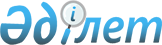 Қаражал қалалық мәслихатының 2013 жылғы 26 желтоқсандағы ХХVI сессиясының № 190 "2014-2016 жылдарға арналған қала бюджеті туралы" шешіміне өзгерістер енгізу туралы
					
			Мерзімі біткен
			
			
		
					Қарағанды облысы Қаражал қалалық мәслихатының 2014 жылғы 15 қыркүйектегі ХХХІІ сессиясының № 254 шешімі. Қарағанды облысының Әділет департаментінде 2014 жылғы 19 қыркүйекте № 2755 болып тіркелді. Қолданылу мерзімінің өтіп кетуіне байланысты тоқтатылды      Қазақстан Республикасының 2008 жылғы 4 желтоқсандағы Бюджет кодексіне, Қазақстан Республикасының 2001 жылғы 23 қаңтардағы "Қазақстан Республикасындағы жергiлiктi мемлекеттiк басқару және өзін-өзі басқару туралы" Заңына сәйкес, қалалық мәслихат ШЕШIМ ЕТТI:

      1. Қаражал қалалық мәслихатының 2013 жылғы 26 желтоқсандағы ХХVI сессиясының № 190 "2014-2016 жылдарға арналған қала бюджеті туралы" (нормативтік құқықтық актілерді мемлекеттік тіркеу Тізілімінде 2489 нөмірімен тіркелген, 2014 жылғы 11 қаңтардағы № 1 (673) "Қазыналы өңір" газетінде жарияланған) шешіміне келесі өзгерістер енгізілсін:

      1) 1 тармақта:

      1) тармақшада:

      "1 309 878" сандары "1 309 617" сандарымен ауыстырылсын;

      2) тармақшада:

      "2 100 731" сандары "2 100 470" сандарымен ауыстырылсын;

      2) көрсетілген шешімнің 1, 4, 5 қосымшалары осы шешімнің 1, 2, 3 қосымшаларына сәйкес жаңа редакцияда мазмұндалсын.

      2. Осы шешім 2014 жылдың 1 қаңтарынан бастап қолданысқа енгізіледі.

 2014 жылға арналған Қаражал қаласының бюджеті 2014 жылға арналған облыстық бюджеттен берілетін нысаналы трансферттер 2014 жылға арналған бюджеттік бағдарламалар әкімшіліктері бойынша нысаналы трансферттердің бөлінуі
					© 2012. Қазақстан Республикасы Әділет министрлігінің «Қазақстан Республикасының Заңнама және құқықтық ақпарат институты» ШЖҚ РМК
				XXXII сессияның төрағасы

Қ. Тәттімбеков

Қалалық мәслихаттың хатшысы

З. Оспанова

Қаражал қалалық мәслихатының
2014 жылғы 15 қыркүйектегі
№ 254 шешіміне
1-қосымша
Қаражал қалалық мәслихатының
2013 жылғы 26 желтоқсандағы
№ 190 шешіміне
1-қосымшаСанаты

Санаты

Санаты

Санаты

сомасы (мың теңге)

Сыныбы

Сыныбы

Сыныбы

сомасы (мың теңге)

Iшкi сыныбы

Iшкi сыныбы

сомасы (мың теңге)

Атауы

сомасы (мың теңге)

1) Кірістер

2097161

1

Салықтық түсімдер

780107

01

Табыс салығы

287670

2

Жеке табыс салығы

287670

03

Әлеуметтiк салық

229162

1

Әлеуметтік салық

229162

04

Меншiкке салынатын салықтар

208249

1

Мүлiкке салынатын салықтар

96305

3

Жер салығы

83546

4

Көлiк құралдарына салынатын салық

28274

5

Бірыңғай жер салығы

124

05

Тауарларға, жұмыстарға және қызметтерге салынатын iшкi салықтар

50512

2

Акциздер

864

3

Табиғи және басқа ресурстарды пайдаланғаны үшiн түсетiн түсiмдер

46675

4

Кәсiпкерлiк және кәсiби қызметтi жүргiзгенi үшiн алынатын алымдар

2973

08

Заңдық мәнді іс-әрекеттерді жасағаны және (немесе) оған уәкілеттігі бар мемлекеттік органдар немесе лауазымды адамдар құжаттар бергені үшін алынатын міндетті төлемдер

4514

1

Мемлекеттік баж

4514

2

Салықтық емес түсiмдер

6941

01

Мемлекеттік меншіктен түсетін кірістер

3194

1

Мемлекеттік кәсіпорындардың таза кірісі бөлігінің түсімдері

13

5

Мемлекет меншігіндегі мүлікті жалға беруден түсетін кірістер

3181

06

Басқа да салықтық емес түсiмдер

3747

1

Басқа да салықтық емес түсiмдер

3747

3

Негізгі капиталды сатудан түсетін түсімдер

496

03

Жердi және материалдық емес активтердi сату

496

1

Жерді сату

496

4

Трансферттердің түсімдері

1309617

02

Мемлекеттiк басқарудың жоғары тұрған органдарынан түсетiн трансферттер

1309617

2

Облыстық бюджеттен түсетiн трансферттер

1309617

Функционалдық топ

Функционалдық топ

Функционалдық топ

Функционалдық топ

Функционалдық топ

сомасы (мың теңге)

Кіші функция

Кіші функция

Кіші функция

Кіші функция

сомасы (мың теңге)

Бюджеттік бағдарламалардың әкімшісі

Бюджеттік бағдарламалардың әкімшісі

Бюджеттік бағдарламалардың әкімшісі

сомасы (мың теңге)

Бағдарлама

Бағдарлама

сомасы (мың теңге)

Атауы

сомасы (мың теңге)

2) Шығындар

2100470

01

Жалпы сипаттағы мемлекеттiк қызметтер

139498

1

Мемлекеттiк басқарудың жалпы функцияларын орындайтын өкiлдi, атқарушы және басқа органдар

111076

112

Аудан (облыстық маңызы бар қала) мәслихатының аппараты

13801

001

Аудан (облыстық маңызы бар қала) мәслихатының қызметін қамтамасыз ету жөніндегі қызметтер

13586

003

Мемлекеттік органның күрделі шығыстары

215

122

Аудан (облыстық маңызы бар қала) әкімінің аппараты

59027

001

Аудан (облыстық маңызы бар қала) әкімінің қызметін қамтамасыз ету жөніндегі қызметтер

57588

003

Мемлекеттік органның күрделі шығыстары

1439

123

Қаладағы аудан, аудандық маңызы бар қала, кент, ауыл, ауылдық округ әкімінің аппараты

38248

001

Қаладағы аудан, аудандық маңызы бар қала, кент, ауыл, ауылдық округ әкімінің қызметін қамтамасыз ету жөніндегі қызметтер

35948

022

Мемлекеттік органның күрделі шығыстары

2300

2

Қаржылық қызмет

5936

459

Ауданның (облыстық маңызы бар қаланың) экономика және қаржы бөлімі

5936

003

Салық салу мақсатында мүлікті бағалауды жүргізу

650

010

Жекешелендіру, коммуналдық меншікті басқару, жекешелендіруден кейінгі қызмет және осыған байланысты дауларды реттеу

500

011

Коммуналдық меншікке түскен мүлікті есепке алу, сақтау, бағалау және сату

4786

9

Жалпы сипаттағы өзге де мемлекеттiк қызметтер

22486

459

Ауданның (облыстық маңызы бар қаланың) экономика және қаржы бөлімі

22486

001

Ауданның (облыстық маңызы бар қаланың) экономикалық саясаттың қалыптастыру мен дамыту, мемлекеттік жоспарлау, бюджеттік атқару және коммуналдық меншігін басқару саласындағы мемлекеттік саясатты іске асыру жөніндегі қызметтер

22486

02

Қорғаныс

3420

1

Әскери мұқтаждар

3370

122

Аудан (облыстық маңызы бар қала) әкімінің аппараты

3370

005

Жалпыға бірдей әскери міндетті атқару шеңберіндегі іс-шаралар

3370

2

Төтенше жағдайлар жөнiндегi жұмыстарды ұйымдастыру

50

122

Аудан (облыстық маңызы бар қала) әкімінің аппараты

50

006

Аудан (облыстық маңызы бар қала) ауқымындағы төтенше жағдайлардың алдын алу және оларды жою

50

04

Бiлiм беру

899889

1

Мектепке дейiнгi тәрбие және оқыту

103913

471

Ауданның (облыстық маңызы бар қаланың) білім, дене шынықтыру және спорт бөлімі

103913

040

Мектепке дейінгі білім беру ұйымдарында мемлекеттік білім беру тапсырысын іске асыруға

103913

2

Бастауыш, негізгі орта және жалпы орта білім беру

765718

123

Қаладағы аудан, аудандық маңызы бар қала, кент, ауыл, ауылдық округ әкімінің аппараты

4994

005

Ауылдық жерлерде балаларды мектепке дейін тегін алып баруды және кері алып келуді ұйымдастыру

4994

471

Ауданның (облыстық маңызы бар қаланың) білім, дене шынықтыру және спорт бөлімі

760724

004

Жалпы білім беру

745251

005

Балалар мен жасөспірімдерге қосымша білім беру

15473

9

Бiлiм беру саласындағы өзге де қызметтер

30258

471

Ауданның (облыстық маңызы бар қаланың) білім, дене шынықтыру және спорт бөлімі

30258

009

Ауданның (облыстық маңызы бар қаланың) мемлекеттік білім беру мекемелері үшін оқулықтар мен оқу-әдiстемелiк кешендерді сатып алу және жеткізу

8200

020

Жетім баланы (жетім балаларды) және ата-аналарының қамқорынсыз қалған баланы (балаларды) күтіп-ұстауға асыраушыларына ай сайынғы ақшалай қаражат төлемдері 

7946

067

Ведомстволық бағыныстағы мемлекеттік мекемелерінің және ұйымдарының күрделі шығыстары

13427

068

Халықтың компьютерлік сауаттылығын арттыруды қамтамасыз ету

685

06

Әлеуметтiк көмек және әлеуметтiк қамсыздандыру

71855

2

Әлеуметтiк көмек

54084

123

Қаладағы аудан, аудандық маңызы бар қала, кент, ауыл, ауылдық округ әкімінің аппараты

3286

003

Мұқтаж азаматтарға үйінде әлеуметтік көмек көрсету

3286

451

Ауданның (облыстық маңызы бар қаланың) жұмыспен қамту және әлеуметтік бағдарламалар бөлімі

50798

002

Жұмыспен қамту бағдарламасы

16037

005

Мемлекеттік атаулы әлеуметтік көмек 

4937

006

Тұрғын үйге көмек көрсету 

5279

007

Жергілікті өкілетті органдардың шешімі бойынша мұқтаж азаматтардың жекелеген топтарына әлеуметтік көмек

6617

010

Үйден тәрбиеленіп оқытылатын мүгедек балаларды материалдық қамтамасыз ету

124

014

Мұқтаж азаматтарға үйде әлеуметтiк көмек көрсету

11762

016

18 жасқа дейінгі балаларға мемлекеттік жәрдемақылар

2888

017

Мүгедектерді оңалту жеке бағдарламасына сәйкес, мұқтаж мүгедектерді міндетті гигиеналық құралдармен және ымдау тілі мамандарының қызмет көрсетуін, жеке көмекшілермен қамтамасыз ету

3154

9

Әлеуметтiк көмек және әлеуметтiк қамтамасыз ету салаларындағы өзге де қызметтер

17771

451

Ауданның (облыстық маңызы бар қаланың) жұмыспен қамту және әлеуметтік бағдарламалар бөлімі

17771

001

Жергілікті деңгейде халық үшін әлеуметтік бағдарламаларды жұмыспен қамтуды қамтамасыз етуді іске асыру саласындағы мемлекеттік саясатты іске асыру жөніндегі қызметтер 

15521

011

Жәрдемақыларды және басқа да әлеуметтік төлемдерді есептеу, төлеу мен жеткізу бойынша қызметтерге ақы төлеу

100

021

Мемлекеттік органның күрделі шығыстары

150

067

Ведомстволық бағыныстағы мемлекеттік мекемелерінің және ұйымдарының күрделі шығыстары

2000

07

Тұрғын үй-коммуналдық шаруашылық

448369

1

Тұрғын үй шаруашылығы

207531

458

Ауданның (облыстық маңызы бар қаланың) тұрғын үй-коммуналдық шаруашылығы, жолаушылар көлігі және автомобиль жолдары бөлімі

15399

041

Жұмыспен қамту 2020 жол картасы бойынша қалаларды және ауылдық елді мекендерді дамыту шеңберінде объектілерді жөндеу және абаттандыру

15399

467

Ауданның (облыстық маңызы бар қаланың) құрылыс бөлімі

182032

003

Коммуналдық тұрғын үй қорының тұрғын үйін жобалау, салу және (немесе) сатып алу 

131385

004

Инженерлік коммуникациялық инфрақұрылымды жобалау, дамыту, жайластыру және (немесе) сатып алу 

50647

471

Ауданның (облыстық маңызы бар қаланың) білім, дене шынықтыру және спорт бөлімі

2985

026

Жұмыспен қамту 2020 жол картасы бойынша қалаларды және ауылдық елді мекендерді дамыту шеңберінде объектілерді жөндеу

2985

479

Ауданның (облыстық маңызы бар қаланың) тұрғын үй инспекциясы бөлімі

7115

001

Жергілікті деңгейде тұрғын үй қоры саласындағы мемлекеттік саясатты іске асыру жөніндегі қызметтер

4901

005

Мемлекеттік органның күрделі шығыстары

2214

2

Коммуналдық шаруашылық

217464

458

Ауданның (облыстық маңызы бар қаланың) тұрғын үй-коммуналдық шаруашылығы, жолаушылар көлігі және автомобиль жолдары бөлімі

106262

012

Сумен жабдықтау және су бұру жүйесінің жұмыс істеуі 

106262

467

Ауданның (облыстық маңызы бар қаланың) құрылыс бөлімі

111202

006

Сумен жабдықтау және су бұру жүйесін дамыту

111202

3

Елді-мекендерді абаттандыру

23374

123

Қаладағы аудан, аудандық маңызы бар қала, кент, ауыл, ауылдық округ әкімінің аппараты

4978

008

Елді мекендердегі көшелерді жарықтандыру

3000

009

Елді мекендердің санитариясын қамтамасыз ету

1609

010

Жерлеу орындарын ұстау және туыстары жоқ адамдарды жерлеу

64

011

Елді мекендерді абаттандыру мен көгалдандыру

305

458

Ауданның (облыстық маңызы бар қаланың) тұрғын үй-коммуналдық шаруашылығы, жолаушылар көлігі және автомобиль жолдары бөлімі

18396

015

Елдi мекендердегі көшелердi жарықтандыру

8260

016

Елдi мекендердiң санитариясын қамтамасыз ету

1000

017

Жерлеу орындарын ұстау және туыстары жоқ адамдарды жерлеу

36

018

Елдi мекендердi абаттандыру және көгалдандыру

9100

08

Мәдениет, спорт, туризм және ақпараттық кеңістiк

124816

1

Мәдениет саласындағы қызмет

69971

455

Ауданның (облыстық маңызы бар қаланың) мәдениет және тілдерді дамыту бөлімі

69971

003

Мәдени-демалыс жұмысын қолдау

69971

2

Спорт

3550

471

Ауданның (облыстық маңызы бар қаланың) білім, дене шынықтыру және спорт бөлімі

3550

014

Аудандық (облыстық маңызы бар қалалық) деңгейде спорттық жарыстар өткiзу

2550

015

Әртүрлi спорт түрлерi бойынша аудан (облыстық маңызы бар қала) құрама командаларының мүшелерiн дайындау және олардың облыстық спорт жарыстарына қатысуы

1000

3

Ақпараттық кеңiстiк

28073

455

Ауданның (облыстық маңызы бар қаланың) мәдениет және тілдерді дамыту бөлімі

19801

006

Аудандық (қалалық) кiтапханалардың жұмыс iстеуi

18601

007

Мемлекеттік тілді және Қазақстан халықтарының басқа да тілдерін дамыту

1200

456

Ауданның (облыстық маңызы бар қаланың) ішкі саясат бөлімі

8272

002

Газеттер мен журналдар арқылы мемлекеттік ақпараттық саясат жүргізу жөніндегі қызметтер

8272

9

Мәдениет, спорт, туризм және ақпараттық кеңiстiктi ұйымдастыру жөнiндегi өзге де қызметтер

23222

455

Ауданның (облыстық маңызы бар қаланың) мәдениет және тілдерді дамыту бөлімі

5452

001

Жергілікті деңгейде тілдерді және мәдениетті дамыту саласындағы мемлекеттік саясатты іске асыру жөніндегі қызметтер

5152

032

Ведомстволық бағыныстағы мемлекеттік мекемелерінің және ұйымдарының күрделі шығыстары

300

456

Ауданның (облыстық маңызы бар қаланың) ішкі саясат бөлімі

17770

001

Жергілікті деңгейде ақпарат, мемлекеттілікті нығайту және азаматтардың әлеуметтік сенімділігін қалыптастыру саласында мемлекеттік саясатты іске асыру жөніндегі қызметтер

7001

003

Жастар саясаты саласында іс-шараларды іске асыру

5269

006

Мемлекеттік органның күрделі шығыстары

5500

10

Ауыл, су, орман, балық шаруашылығы, ерекше қорғалатын табиғи аумақтар, қоршаған ортаны және жануарлар дүниесін қорғау, жер қатынастары

28957

1

Ауыл шаруашылығы

10103

474

Ауданның (облыстық маңызы бар қаланың) ауыл шаруашылығы және ветеринария бөлімі

10103

001

Жергілікті деңгейде ауыл шаруашылығы және ветеринария саласындағы мемлекеттік саясатты іске асыру жөніндегі қызметтер

8664

007

Қаңғыбас иттер мен мысықтарды аулауды және жоюды ұйымдастыру

400

008

Алып қойылатын және жойылатын ауру жануарлардың, жануарлардан алынатын өнімдер мен шикізаттың құнын иелеріне өтеу

1039

6

Жер қатынастары

6141

463

Ауданның (облыстық маңызы бар қаланың) жер қатынастары бөлімі

6141

001

Аудан (облыстық маңызы бар қала) аумағында жер қатынастарын реттеу саласындағы мемлекеттік саясатты іске асыру жөніндегі қызметтер

6141

9

Ауыл, су, орман, балық шаруашылығы, қоршаған ортаны қорғау және жер қатынастары саласындағы басқа да қызметтер

12713

474

Ауданның (облыстық маңызы бар қаланың) ауыл шаруашылығы және ветеринария бөлімі

12713

013

Эпизоотияға қарсы іс-шаралар жүргізу

12713

11

Өнеркәсіп, сәулет, қала құрылысы және құрылыс қызметі

14516

2

Сәулет, қала құрылысы және құрылыс қызметі

14516

467

Ауданның (облыстық маңызы бар қаланың) құрылыс бөлімі

9027

001

Жергілікті деңгейде құрылыс саласындағы мемлекеттік саясатты іске асыру жөніндегі қызметтер

9027

468

Ауданның (облыстық маңызы бар қаланың) сәулет және қала құрылысы бөлімі

5489

001

Жергілікті деңгейде сәулет және қала құрылысы саласындағы мемлекеттік саясатты іске асыру жөніндегі қызметтер

5489

12

Көлiк және коммуникация

61612

1

Автомобиль көлiгi

57347

123

Қаладағы аудан, аудандық маңызы бар қала, кент, ауыл, ауылдық округ әкімінің аппараты

1800

013

Аудандық маңызы бар қалаларда, кенттерде, ауылдарда, ауылдық округтерде автомобиль жолдарының жұмыс істеуін қамтамасыз ету

1800

458

Ауданның (облыстық маңызы бар қаланың) тұрғын үй-коммуналдық шаруашылығы, жолаушылар көлігі және автомобиль жолдары бөлімі

55547

023

Автомобиль жолдарының жұмыс істеуін қамтамасыз ету

55547

9

Көлiк және коммуникациялар саласындағы басқа да қызметтер

4265

458

Ауданның (облыстық маңызы бар қаланың) тұрғын үй-коммуналдық шаруашылығы, жолаушылар көлігі және автомобиль жолдары бөлімі

4265

037

Әлеуметтік маңызы бар қалалық (ауылдық), қала маңындағы және ауданішілік қатынастар бойынша жолаушылар тасымалдарын субсидиялау

4265

13

Басқалар

307538

9

Басқалар

307538

458

Ауданның (облыстық маңызы бар қаланың) тұрғын үй-коммуналдық шаруашылығы, жолаушылар көлігі және автомобиль жолдары бөлімі

98227

001

Жергілікті деңгейде тұрғын үй-коммуналдық шаруашылығы, жолаушылар көлігі және автомобиль жолдары саласындағы мемлекеттік саясатты іске асыру жөніндегі қызметтер

17199

013

Мемлекеттік органның күрделі шығыстары

3700

044

Моноқалаларды дамытудың 2012 - 2020 жылдарға арналған бағдарламасы шеңберінде моноқалаларды ағымдағы жайластыру 

77328

459

Ауданның (облыстық маңызы бар қаланың) экономика және қаржы бөлімі

2661

012

Ауданның (облыстық маңызы бар қаланың) жергілікті атқарушы органының резерві 

2661

467

Ауданның (облыстық маңызы бар қаланың) құрылыс бөлімі

144290

085

Моноқалаларды дамытудың 2012 - 2020 жылдарға арналған бағдарламасы шеңберінде бюджеттік инвестициялық жобаларды іске асыру

144290

471

Ауданның (облыстық маңызы бар қаланың) білім, дене шынықтыру және спорт бөлімі

9202

001

Білім, дене шынықтыру және спорт бөлімі қызметін қамтамасыз ету

9202

494

Ауданның (облыстық маңызы бар қаланың) кәсіпкерлік және өнеркәсіп бөлімі

53158

001

Жергілікті деңгейде кәсіпкерлікті және өнеркәсіпті дамыту саласындағы мемлекеттік саясатты іске асыру жөніндегі қызметтер

5158

033

Моноқалаларды дамытудың 2012 - 2020 жылдарға арналған бағдарламасы шеңберінде жобаларды іске асыру үшін берілетін кредиттер бойынша пайыздық мөлшерлемені субсидиялау

40000

034

Моноқалаларды дамытудың 2012 - 2020 жылдарға арналған бағдарламасы шеңберінде жаңа өндірістерді дамытуға гранттар

8000

3) Таза бюджеттік кредиттеу

25000

бюджеттік кредиттер

25000

13

Басқалар

25000

9

Басқалар

25000

494

Ауданның (облыстық маңызы бар қаланың) кәсіпкерлік және өнеркәсіп бөлімі

25000

008

Моноқалалардағы кәсіпкерлікті дамытуға жәрдемдесуге кредит беру 

25000

бюджеттік кредиттерді өтеу

0

15

Трансферттер

307

1

Трансферттер

307

459

Ауданның (облыстық маңызы бар қаланың) экономика және қаржы бөлімі

307

006

Нысаналы пайдаланылмаған (толық пайдаланылмаған) трансферттерді қайтару

307

4) Қаржы активтерімен операциялар бойынша сальдо

0

қаржы активтерін сатып алу

0

мемлекеттің қаржы активтерін сатудан түсетін түсімдер

0

5) Бюджет тапшылығы (профициті)

-28616

6) Бюджет тапшылығын қаржыландыру (профицитін пайдалану)

28616

қарыздар түсімі

25000

қарыздарды өтеу

0

бюджет қаражаттарының пайдаланылатын қалдықтары

3616

Қаражал қалалық мәслихатының
2014 жылғы 15 қыркүйектегі
№ 254 шешіміне
2-қосымша
Қаражал қалалық мәслихатының
2013 жылғы 26 желтоқсандағы
№ 190 шешіміне
4-қосымшаАтауы

сомасы (мың теңге)

Барлығы

674475

оның ішінде:

Ағымдағы нысаналы трансферттер

244501

Нысаналы даму трансферттері

429974

оның ішінде:

Ағымдағы нысаналы трансферттер

244501

оның ішінде:

Облыстың экономика және қаржы басқармасы 

38850

Мемлекеттік мекемелердің мемлекеттік қызметшілер болып табылмайтын жұмыскерлерінің, сондай - ақ жергілікті бюджеттен қаржыландырылатын мемлекеттік кәсіпорындардың жұмыскерлерінің лауазымдық айлықақысына ерекше еңбек жағдайлары үшін ай сайынғы үстемеақы төлеуге

38850

Облыстың кәсіпкерлік және өнеркәсіп басқармасы

48000

Моноқалаларды дамытудың 2012 - 2020 жылдарға арналған бағдарламасы шеңберінде моноқалаларды ағымдағы жайластыру 

48000

Облыстың білім басқармасы

70433

Мектепке дейінгі білім беру орындарында мемлекеттік білім беру тапсырыстарын іске асыруға 

58336

Үш деңгейлі жүйе бойынша біліктілікті арттырудан өткен мұғалімдерге еңбекақыны арттыру

8000

Жалпы және орта және жалпы орта білім беретін мемлекеттік мекемелерде физика, химия, биология кабинеттерін оқу жабдықтарымен жарақтау

4097

Облыстың жұмыспен қамтуды үйлестіру және әлеуметтік бағдарламалар басқармасы

5841

Мемлекеттік атаулы әлеуметтік көмек 

3841

18 жасқа дейінгі балаларға мемлекеттік жәрдемақылар

2000

Облыстың ауыл шаруашылық басқармасы

1039

Алып қойылатын және жойылатын ауру жануарлардың, жануарлардан алынатын өнімдер мен шикізаттың құнын иелеріне өтеу

1039

Облыстың жолаушылар көлігі және автомобиль жолдары басқармасы

80338

Моноқалаларды дамытудың 2012 - 2020 жылдарға арналған бағдарламасы шеңберінде моноқалаларды ағымдағы жайластыру 

77328

Әлеуметтік маңызы бар қалалық (ауылдық), қала маңындағы және ауданішілік қатынастар бойынша жолаушылар тасымалдарын субсидиялау

3010

Нысаналы даму трансферттері

429974

оның ішінде:

Облыстың Энергетика және тұрғын үй-коммуналдық шаруашылық басқармасы

111202

Сумен жабдықтау және су бұру жүйесін дамыту

111202

Облыстың құрылыс басқармасы

318772

Моноқалаларды дамытудың 2012 - 2020 жылдарға арналған бағдарламасы шеңберінде моноқалаларды ағымдағы жайластыру 

142740

Мемлекеттік коммуналдық тұрғын үй қорының тұрғын үйін жобалау, салу және (немесе) сатып алу 

126885

Инженерлік коммуникациялық инфрақұрылымды жобалау, дамыту, жайластыру және (немесе) сатып алу 

49147

Қаражал қалалық мәслихатының
2014 жылғы 15 қыркүйектегі
№ 254 шешіміне
3-қосымша
Қаражал қалалық мәслихатының
2013 жылғы 26 желтоқсандағы
№ 190 шешіміне
5-қосымшаАтауы

сомасы (мың теңге)

Барлығы

674475

оның ішінде:

Ағымдағы нысаналы трансферттер

244501

Нысаналы даму трансферттері

429974

оның ішінде:

Аудан (облыстық маңызы бар қала) мәслихатының аппараты

63

Мемлекеттік мекемелердің мемлекеттік қызметшілер болып табылмайтын жұмыскерлерінің, сондай-ақ жергілікті бюджеттен қаржыландырылатын мемлекеттік кәсіпорындардың жұмыскерлерінің лауазымдық айлықақысына ерекше еңбек жағдайлары үшін ай сайынғы үстемеақы төлеуге

63

Аудан (облыстық маңызы бар қала) әкімінің аппараты

530

Мемлекеттік мекемелердің мемлекеттік қызметшілер болып табылмайтын жұмыскерлерінің, сондай-ақ жергілікті бюджеттен қаржыландырылатын мемлекеттік кәсіпорындардың жұмыскерлерінің лауазымдық айлықақысына ерекше еңбек жағдайлары үшін ай сайынғы үстемеақы төлеуге

530

Қаладағы аудан, аудандық маңызы бар қала, кент, ауыл, ауылдық округ әкімінің аппараты

582

Мемлекеттік мекемелердің мемлекеттік қызметшілер болып табылмайтын жұмыскерлерінің, сондай-ақ жергілікті бюджеттен қаржыландырылатын мемлекеттік кәсіпорындардың жұмыскерлерінің лауазымдық айлықақысына ерекше еңбек жағдайлары үшін ай сайынғы үстемеақы төлеуге

582

Ауданның (облыстық маңызы бар қаланың) экономика және қаржы бөлімі

256

Мемлекеттік мекемелердің мемлекеттік қызметшілер болып табылмайтын жұмыскерлерінің, сондай-ақ жергілікті бюджеттен қаржыландырылатын мемлекеттік кәсіпорындардың жұмыскерлерінің лауазымдық айлықақысына ерекше еңбек жағдайлары үшін ай сайынғы үстемеақы төлеуге

256

Ауданның (облыстық маңызы бар қаланың) жұмыспен қамту және әлеуметтік бағдарламалар бөлімі

6670

Мемлекеттік мекемелердің мемлекеттік қызметшілер болып табылмайтын жұмыскерлерінің, сондай-ақ жергілікті бюджеттен қаржыландырылатын мемлекеттік кәсіпорындардың жұмыскерлерінің лауазымдық айлықақысына ерекше еңбек жағдайлары үшін ай сайынғы үстемеақы төлеуге

829

Мемлекеттік атаулы әлеуметтік көмек 

3841

18 жасқа дейіні балаларға мемлекеттік жәрдемақылар

2000

Ауданның (облыстық маңызы бар қаланың) кәсіпкерлік және өнеркәсіп бөлімі

48030

Моноқалаларды дамытудың 2012 - 2020 жылдарға арналған бағдарламасы шеңберінде моноқалаларды ағымдағы жайластыру 

48000

Мемлекеттік мекемелердің мемлекеттік қызметшілер болып табылмайтын жұмыскерлерінің, сондай-ақ жергілікті бюджеттен қаржыландырылатын мемлекеттік кәсіпорындардың жұмыскерлерінің лауазымдық айлықақысына ерекше еңбек жағдайлары үшін ай сайынғы үстемеақы төлеуге

30

Ауданның (облыстық маңызы бар қаланың) білім, дене шынықтыру және спорт бөлімі

102826

Мектепке дейінгі білім беру орындарында мемлекеттік білім беру тапсырыстарын іске асыру 

58336

Мемлекеттік мекемелердің мемлекеттік қызметшілер болып табылмайтын жұмыскерлерінің, сондай-ақ жергілікті бюджеттен қаржыландырылатын мемлекеттік кәсіпорындардың жұмыскерлерінің лауазымдық айлықақысына ерекше еңбек жағдайлары үшін ай сайынғы үстемеақы төлеуге

32393

Үш деңгейлі жүйе бойынша біліктілікті арттырудан өткен мұғалімдерге еңбекақыны арттыру

8000

Жалпы және орта және жалпы орта білім беретін мемлекеттік мекемелерде физика, химия, биология кабинеттерін оқу жабдықтарымен жарақтау

4097

Ауданның (облыстық маңызы бар қаланың) ауыл шаруашылығы және ветеринария бөлімі

1126

Алып қойылатын және жойылатын ауру жануарлардың, жануарлардан алынатын өнімдер мен шикізаттың құнын иелеріне өтеу

1039

Мемлекеттік мекемелердің мемлекеттік қызметшілер болып табылмайтын жұмыскерлерінің, сондай-ақ жергілікті бюджеттен қаржыландырылатын мемлекеттік кәсіпорындардың жұмыскерлерінің лауазымдық айлықақысына ерекше еңбек жағдайлары үшін ай сайынғы үстемеақы төлеуге

87

Ауданның (облыстық маңызы бар қаланың) тұрғын үй-коммуналдық шаруашылығы, жолаушылар көлігі және автомобиль жолдары бөлімі

80476

Моноқалаларды дамытудың 2012 - 2020 жылдарға арналған бағдарламасы шеңберінде моноқалаларды ағымдағы жайластыру 

77328

Әлеуметтік маңызы бар қалалық (ауылдық), қала маңындағы және ауданішілік қатынастар бойынша жолаушылар тасымалдарын субсидиялау

3010

Мемлекеттік мекемелердің мемлекеттік қызметшілер болып табылмайтын жұмыскерлерінің, сондай-ақ жергілікті бюджеттен қаржыландырылатын мемлекеттік кәсіпорындардың жұмыскерлерінің лауазымдық айлықақысына ерекше еңбек жағдайлары үшін ай сайынғы үстемеақы төлеуге

138

Ауданның (облыстық маңызы бар қаланың) тұрғын үй инспекциясы бөлімі

70

Мемлекеттік мекемелердің мемлекеттік қызметшілер болып табылмайтын жұмыскерлерінің, сондай-ақ жергілікті бюджеттен қаржыландырылатын мемлекеттік кәсіпорындардың жұмыскерлерінің лауазымдық айлықақысына ерекше еңбек жағдайлары үшін ай сайынғы үстемеақы төлеуге

70

Ауданның (облыстық маңызы бар қаланың) мәдениет және тілдерді дамыту бөлімі

2884

Мемлекеттік мекемелердің мемлекеттік қызметшілер болып табылмайтын жұмыскерлерінің, сондай-ақ жергілікті бюджеттен қаржыландырылатын мемлекеттік кәсіпорындардың жұмыскерлерінің лауазымдық айлықақысына ерекше еңбек жағдайлары үшін ай сайынғы үстемеақы төлеуге

2884

Ауданның (облыстық маңызы бар қаланың) ішкі саясат бөлімі

740

Мемлекеттік мекемелердің мемлекеттік қызметшілер болып табылмайтын жұмыскерлерінің, сондай-ақ жергілікті бюджеттен қаржыландырылатын мемлекеттік кәсіпорындардың жұмыскерлерінің лауазымдық айлықақысына ерекше еңбек жағдайлары үшін ай сайынғы үстемеақы төлеуге

740

Ауданның (облыстық маңызы бар қаланың) жер қатынастары бөлімі

72

Мемлекеттік мекемелердің мемлекеттік қызметшілер болып табылмайтын жұмыскерлерінің, сондай-ақ жергілікті бюджеттен қаржыландырылатын мемлекеттік кәсіпорындардың жұмыскерлерінің лауазымдық айлықақысына ерекше еңбек жағдайлары үшін ай сайынғы үстемеақы төлеуге

72

Ауданның (облыстық маңызы бар қаланың) құрылыс бөлімі

112

Мемлекеттік мекемелердің мемлекеттік қызметшілер болып табылмайтын жұмыскерлерінің, сондай-ақ жергілікті бюджеттен қаржыландырылатын мемлекеттік кәсіпорындардың жұмыскерлерінің лауазымдық айлықақысына ерекше еңбек жағдайлары үшін ай сайынғы үстемеақы төлеуге

112

Ауданның (облыстық маңызы бар қаланың) сәулет және қала құрылысы бөлімі

64

Мемлекеттік мекемелердің мемлекеттік қызметшілер болып табылмайтын жұмыскерлерінің, сондай-ақ жергілікті бюджеттен қаржыландырылатын мемлекеттік кәсіпорындардың жұмыскерлерінің лауазымдық айлықақысына ерекше еңбек жағдайлары үшін ай сайынғы үстемеақы төлеуге

64

Нысаналы даму трансферттері

429974

оның ішінде:

Ауданның (облыстық маңызы бар қаланың) құрылыс бөлімі

429974

Сумен жабдықтау және су бұру жүйесін дамыту

111202

Моноқалаларды дамытудың 2012 - 2020 жылдарға арналған бағдарламасы шеңберінде моноқалаларды ағымдағы жайластыру 

142740

Мемлекеттік коммуналдық тұрғын үй қорының тұрғын үйін жобалау, салу және (немесе) сатып алу 

126885

Инженерлік коммуникациялық инфрақұрылымды жобалау, дамыту, жайластыру және (немесе) сатып алу 

49147

